B-1　植物の世界第１章　身近な生物を観察しよう１．身近な植物を観察しよう⑴　イ⑵　太陽⑶　イ２．顕微鏡で水中の小さな生物を観察しよう⑴①　接眼レンズ　　②　調節ねじ③　対物レンズ　　④　反射鏡⑵　接眼レンズ⑶　400 倍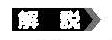 　　10×40＝400〔倍〕⑷　ウ（→）ア（→）エ（→）イ⑸①　気泡（空気の泡）　　②　ろ紙⑹　ａ⑺①　暗く　　②　せまく⑻　双眼実体顕微鏡第２章　植物のつくりとはたらき１．花のつくりとはたらきを調べよう⑴①　やく　　②　おしべ　　③　花弁　④　がく　　⑤　柱頭　　⑥　胚珠　　　⑦　子房　　⑧　めしべ　　　　（花のつくりの色のぬり分けは省略）⑵　離弁花⑶　合弁花⑷　花粉⑸　受粉⑹　果実⑺　種子⑻　ア　雌花　　イ　雄花⑼　裸子植物⑽　被子植物２．根や茎のつくりとはたらきを調べよう⑴①　水　　②　無機養分　　③　からだ　  （①と②は順不同）⑵　ａ　主根　ｂ　側根　ｃ　ひげ根⑶　根毛⑷①　Ｂ　　②　Ａ⑸　ア　道管　イ　師管⑹　ア⑺　維管束３．葉のつくりを調べよう⑴①　Ｂ　　②　Ａ　⑵　葉脈　 ⑶　維管束　⑷　網状脈　 ⑸　平行脈⑹　細胞　 ⑺　葉緑体⑻　気孔　　 　⑼　裏側⑽　蒸散⑾①　さかんになり　　②　昼４．葉のはたらきを調べよう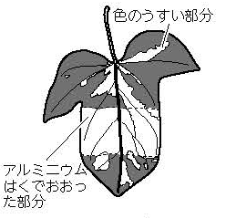 ⑴　光合成　⑵　（右図）⑶　葉緑体⑷①　水　　　②　二酸化炭素⑸　酸素⑹　道管⑺①　昼だけ　　②　昼も夜も　　③　酸素